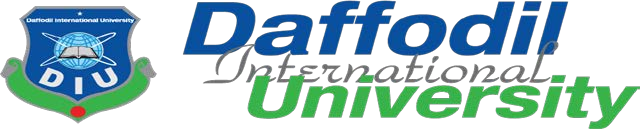 Daffodil International University Library Daffodil Tower, (DT)-3, 3rd Floor102/1, Shukrabad, Dhanmondi – 1207 Tel: 9116774 (Ext.-123, 150,151)This is for your kind information that the management of DIU has decided to receive students’ Project/Thesis/ Internship Reports by DIU Library through this email (projectreport@diu.edu.bd) to check Plagiarism by Turnitin Software before submitting to the departments. Students have to submit a plagiarism checking report provided by the DIU library with their Project Report/ Thesis to the respective departments.Acceptable range of plagiarism at DIU has been settled as follows:Project/ Thesis report of undergraduate students – 50%Project/ Thesis report of Masters students – 40%Only the acceptable reports will be submitted for further processing. Actual plagiarism -            %------------------------------Name and Signature Concerned Library OfficerDaffodil International UniversitySubmission guidelines of Project/ Thesis/ Internship reportThis document contains a guide on soft copy submission of student Project/ Thesis/ Internship Report/ Project Report to DIU library.Project Report should be arranged as ordered below:Title pageLetter of approval /acceptance (with supervisor’s signature)AcknowledgmentDedicationAbstract / Executive SummaryTable of ContentsList of Figures, Tables, Abbreviations, etc.The main body or chapters:IntroductionLiterature review / Review of Related LiteratureSignificance of the Study/ Scope of the Study (Optional)Methodology/ Experimental DetailsAnalysis / Discussion / Findings / RecommendationsConclusionsAppendicesReferences (APA style)Page Numbering:Preliminary pages must be in lower case roman numerals e.g. i, ii, iii.All pages of the main body or from chapter one will be numbered in Arabic numerals e.g. 1, 2, 3.All pages have to be arranged according to the table of contentsFormat:The report should be in ONE FILE and PDF document.Copyright Note:Write "©Daffodil International University" at footerPlagiarism checking: Students’ reports will not be accepted without plagiarism checking by Turnitin software.Submission:Student must send the file to projectreport@diu.edu.bd and Thesis/ Internship Report/ Project Report will not be checked without feedback from the concerned supervisors. Please include your supervisor in cc. If any quarry please contract (4th. Floor, Library Building, Daffodil Tower-03).------------------------------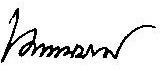 (Dr. Md. Milan Khan)LibrarianDaffodil International UniversityLibrary Confirmation FormLibrary Confirmation FormLibrary Confirmation FormLibrary Confirmation FormLibrary Confirmation FormLibrary Confirmation FormLibrary Confirmation FormName of the StudentStudent IDGroupYes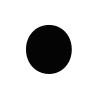 NoGroup IDs1. Project Title2. Internship TitleSubmission of Soft Copy of Reports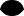 YesNoName and Designation of theProject SupervisorName and Designation of theInternship SupervisorSignature of the Internship SupervisorSignature of the Internship SupervisorSignature of the Internship SupervisorSignature of the Internship SupervisorSignature of the Internship SupervisorSignature of the Internship Supervisor